 CLINICAL DATA MANAGER H/F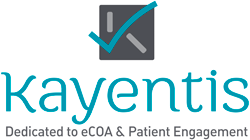 KAYENTIS est un éditeur de solutions logicielles spécialisé dans les essais cliniques pharmaceutiques.Notre cœur de compétence se situe dans les solutions de capture et de traitement de données patient (eCOA) par device type tablette.Votre mission:Kayentis cherche, pour ses activités de running, un Clinical Data Manager.   Ce poste en CDI est basé dans la région Grenobloise (Meylan).Vous assurez le cleaning des bases de données Clinique mises en place pour la collecte de questionnaires patients, et la restitution de ces données avec le niveau de qualité attendu, dans les délais du projet.Vos responsabilités:Vous produisez et résolvez les queries, Produisez/Faites la revue des listings de donnéesEffectuez la réconciliation de données entre bases, Effectuez des contrôles qualitéProduisez le reporting de vos activitésPilotez les demandes de changements sur les essais en cours (Protocol amendment, demandes de requêtes pour l’obtention de metrics…) Vous participez également, aux côtés du chef de projet, à la supervision des sites: Vous participez aux reunions clientVous anticipez les problèmes de collecte de donnéesProduisez des reportings d’activité pour les sponsorsEnfin, vous optimisez les méthodes de travail, outils & procédures relatives à votre activité.Votre profil:Niveau Master ou equivalent. Vous avez une première expérience réussie en clinical data management.Vous avez idéalement déja participé à des projets similaires (eCOA sur tablette) dans un contexte international.L’organisation et la rigueur sont des qualités essentielles pour vous.  Vous aimez travailler dans un contexte international.Vous avez un anglais fluide, et utilisez l’anglais dans votre quotidien.Vous avez l’esprit d’équipe, et êtes autonome. Vous savez évoluer dans un environnement avec des variations de charge de travail.Pour plus d'information sur KAYENTIS, rejoignez-nous sur  www.kayentis.com.  Cette opportunité de poste vous motive, contactez nous et envoyez nous votre candidature sur career@kayentis.fr